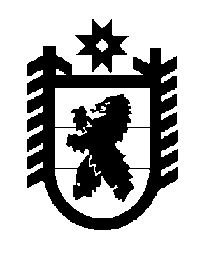 Российская Федерация Республика Карелия    ПРАВИТЕЛЬСТВО РЕСПУБЛИКИ КАРЕЛИЯПОСТАНОВЛЕНИЕот  21 июня 2016 года № 222-Пг. Петрозаводск О внесении изменений в постановление Правительства Республики Карелия от 23 марта 2016 года № 108-ППравительство Республики Карелия п о с т а н о в л я е т:Внести в пункт 3 Порядка использования средств бюджета Республики Карелия на реализацию мероприятий в сфере занятости населения, утвержденного постановлением Правительства Республики Карелия 
от 23 марта 2016 года № 108-П «О Порядке использования средств бюджета Республики Карелия на реализацию мероприятий в сфере занятости населения» (Официальный интернет-портал правовой информации (www.pravo.gov.ru), 23 марта 2016 года № 1000201603230004), следующие изменения:в абзаце первом слова «, органами местного самоуправления муниципальных образований» исключить;первое предложение абзаца второго после слова «казенное» дополнить словом «, автономное».           Глава Республики  Карелия                       			      	        А.П. Худилайнен